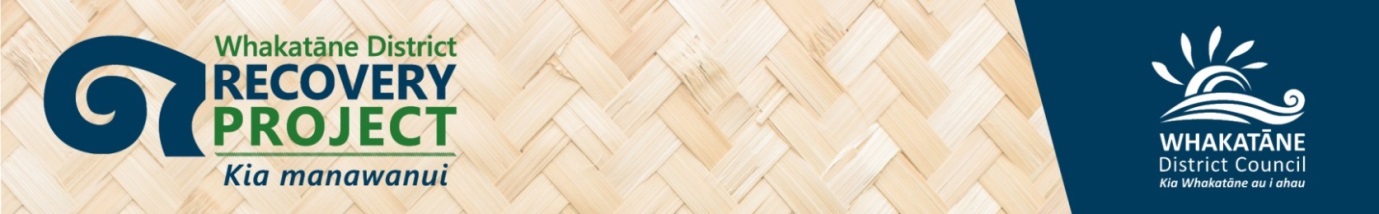 Watch your WastePLEASE Keep Our Streets CleanSkip BinsRats Keep rubbish off the streets and roadsides No DumpingRequest skip bins for larger loadsTake small loads to Mall Car Park waste yard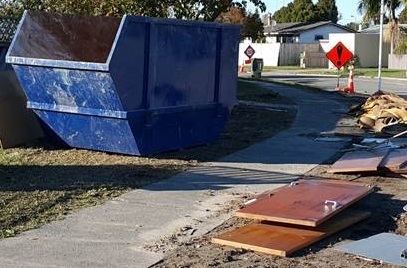 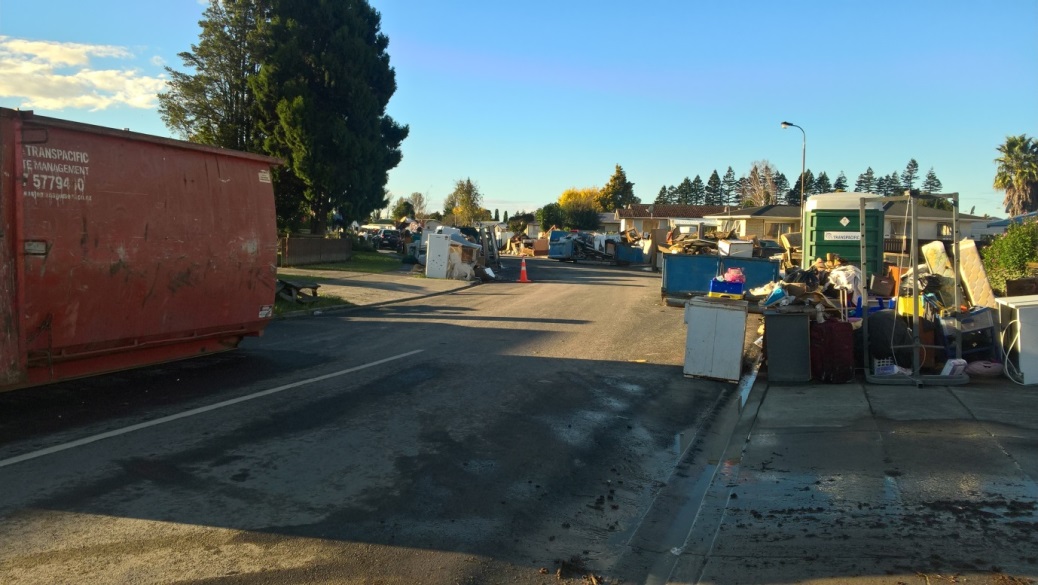 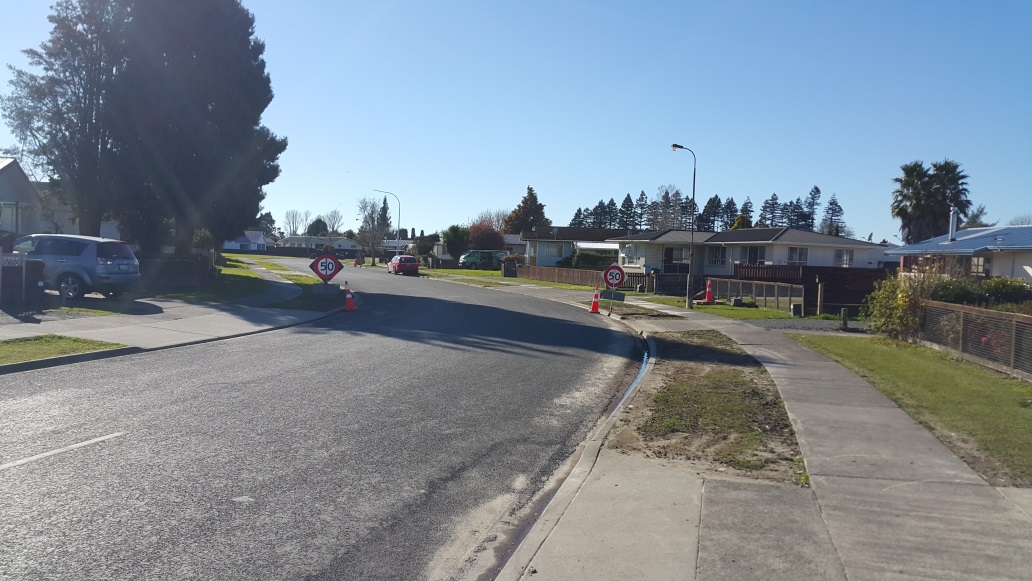 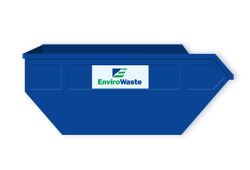 Available to end of June (at least)Are for house contents, garden and shed wastes, materials from the strip-out of properties (wall linings, floors etc.)Contractors rebuilding need to manage their own waste and skip bins70 bait and trap stations inside the red stickered area Monitored twice weekly40 rats removed in the last two weeks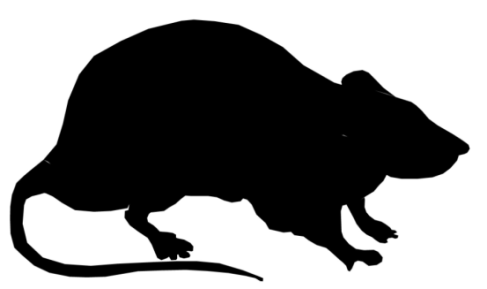 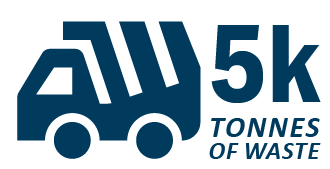 Over 5,300 tonnes of waste (including silt) sent to landfill from Edgecumbe alone. This is equivalent to 6 months of waste from the whole of the Whakatāne District.[INFOGRAPHIC]968 skips bins emptied (this does not include large bins and trucks loaded on the streets)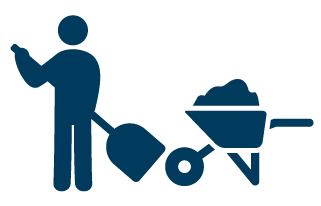 Over 2,200 tonnes of silt removed and sent to landfill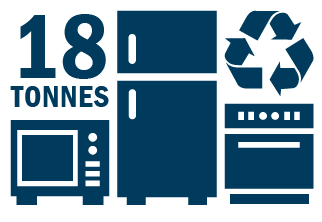 Over 18 tonnes of whiteware and steel recycled[INFOGRAPHIC]Over 5 tonnes of hazardous substances collected and disposed of appropriately